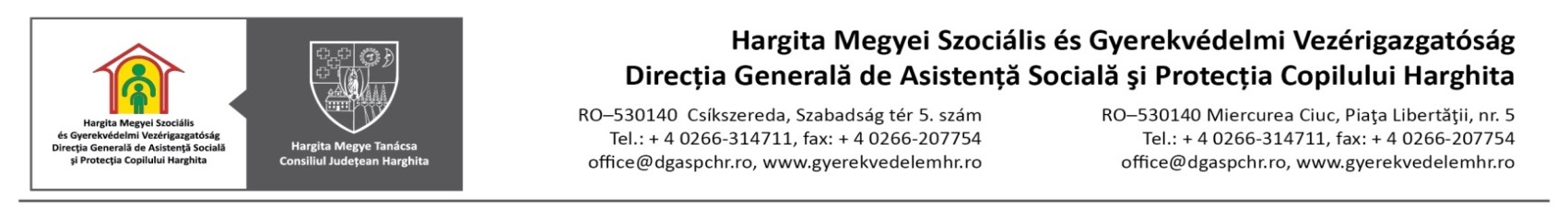 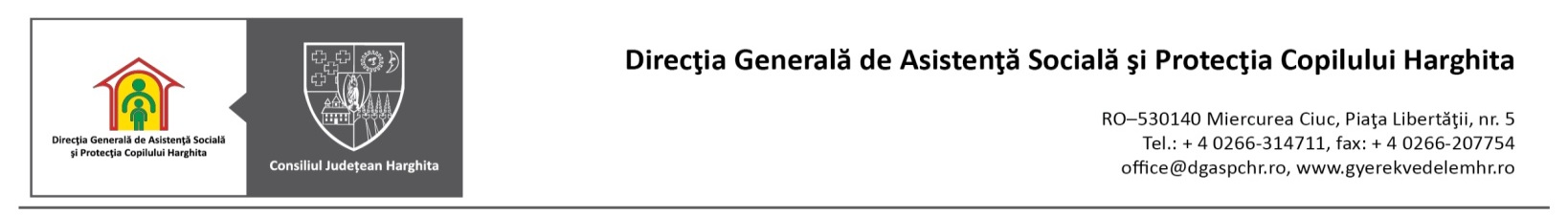 Numărul copiilor cu măsură de protecție aflați în sistemul de protecție a copilului Harghita Anul 20151Tip plasament/Luna IIIIIIIVVVIVIIVIIIIXXXIXIIPlasament familial180177175175176187187187195180170169la rude140138138139140148148148146144136135la alte persoane403937363639393939363434Plasament la AMP419423431430429431432433425425424431Plasament la centre de plasament de tip familial305303304305305305310311308298374374Plasament în centre de tip rezidenţial226226226224216215177176201202129129clasic232323232323222223232323centre pentru copii cu deficiențe (total)203203203201193192155154178179106106Plasament în centre pentru copii cu handicap sever717171717171717171686767Tutelă232222222222222222212121Centre de zi584584587587587594594594597597597576Plasamente în regim de urgenţă		511331001111Plasament la organizații private autorizate969698989898112112110106103102Total190919031915191519071916190519061920189818861870